PLAN DE APOYO METEMATICAS  C.S 8°9°--Docente: Daniela Gaviria Diosa PERIODO 1-1NOMBRE:GRADO:FECHA:INDICADORES DE LOGROIdentifica y manifiesta interés en el manejo de diferentes sistemas numéricos y los aplica en la solución de problemas.Diferencia y realiza operaciones básicas con expresiones algebraicas y tiene disposición para trabajar.ENTREGAPara entregar el plan de apoyo se debe hacer en hojas tamaño carta y debe de ir anexo este formato.El plazo máximo para realizar la entrega del taller es el martes 23 de abril de 2019.Se realizara una avaluación del taller después de la entrega de este.EVALUACIÓN 50% Solución del plan de apoyo10% Presentación del plan de apoyo40% Evaluación del plan de apoyoTALLERConsulta:¿Cuáles conjuntos de números existen?¿Cuál es el conjunto de los números enteros?¿para qué sirven los números enteros?Reemplaza la letra por el numero entero correspondiente en cada recta numérica 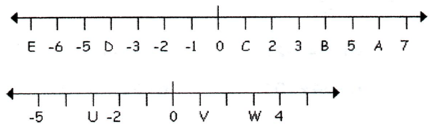 Escribe el símbolo que corresponda en cada cuadro, como se ve en el ejemplo; Puedes utilizar <(Menor que), > (Mayor que) o =(igual que)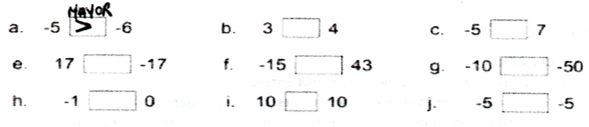 Completa la siguiente tabla con números opuestos y los valores absolutos.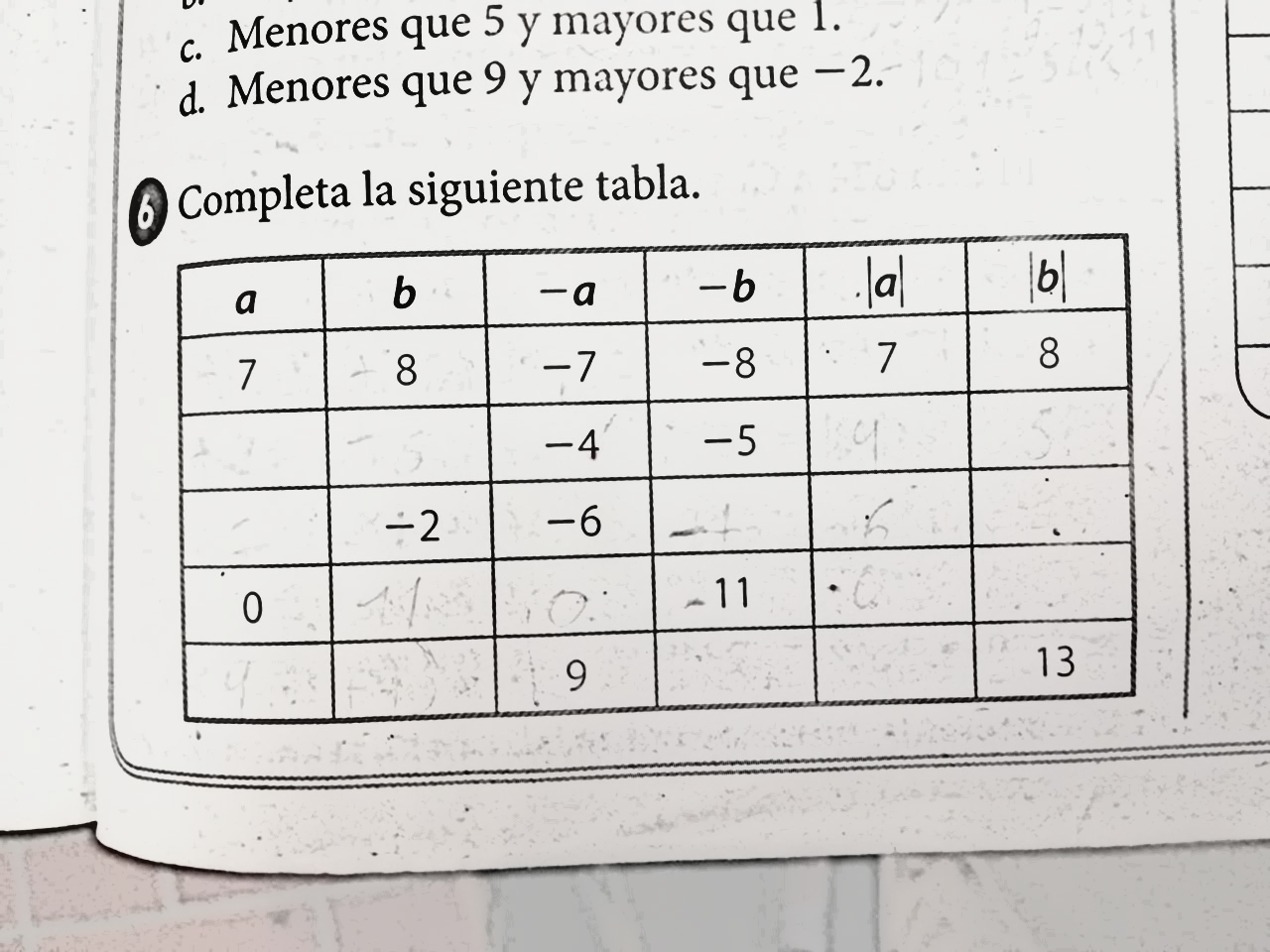 ESCRIBE LOS NUMEROS ENTEROS PARA CADA CASOMayores que -3 y menores que +7Menores que 2 y mayores que 6Menores que 1 y mayores que 9Mayores que -5 y menores que 2EN CADA UNO DE LOS SIGUIENTES PUNTOS SE DEBE PRESENTAR APARTE, LA RESPECTIVA SOLUCIÓN DE CADA OPERACIÓN Mediante el uso de la suma y resta de números enteros, sumando filas y columnas  complete la tabla siguiente: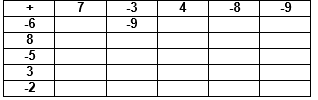 Utilizando propiedades del producto de números enteros completar la siguiente tabla: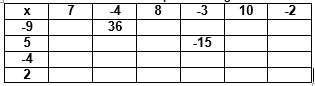 HALLAR EL RESULTADO DE CADA OPERACIÓN ELIMINANDO LOS SIGNOS DE AGRUPACIÓN (Recordar el orden en que se operan los signos de agrupación)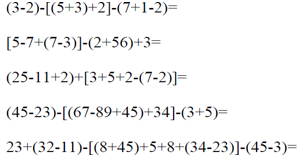 Realiza las siguientes divisiones inexactas mostrando el paso a paso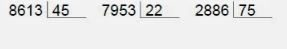 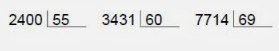 Consulta:¿Para qué sirve el mínimo común múltiplo y el máximo común divisor?Obtener el máximo común divisor (MCD) y el mínimo común múltiplo (mcm) de los siguientes grupos de números:80, 75, 6054, 90350, 400, 50035, 40Obtener de igual manera el mínimo común múltiplo (mcm) del grupo de números anterior.Soluciona los siguientes problemas (presentar todo el proceso y su respectiva respuesta).¿Qué diferencia de temperatura soporta una persona que pasa de la cámara de conservación de las verduras, que se encuentra a 4ºC, a la del pescado congelado, que está a −18ºC? ¿Y si pasara de la cámara del pescado a la de la verdura?Si l temperatura media de la superficie de la Luna durante la noche es de -153°C y durante el día su temperatura media es de 260°C más que durante la noche durante la noche, ¿Qué temperatura media tendrá la superficie de la Luna durante el día?En un concurso de televisión se asignas (-2) puntos por una respuesta incorrecta u (+5) puntos por una respuesta correcta. Si un concursante tuvo 4 respuestas incorrectas y 3 respuestas correctas, ¿Qué puntaje obtuvo?Una persona debe pagar $ 750.000 pesos  por un préstamo que obtuvo en el banco. Si debe pagar en 7 cuotas, ¿Cuál es el valor de una cuota?En una estación del metro, parten trenes cada 45 minutos hacia el sur y cada 60 min hacia el norte, ¿cada cuánto tiempo salen simultáneamente los trenes hacia el sur y los trenes hacia el norte?